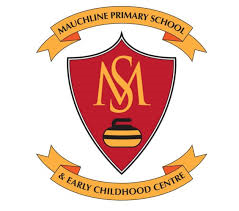 Parent Council MeetingMonday 12th Of December Via google meet 7pmAttendees: Lorna Donnelly, Kirsty McCrindle, Clare Rutherford, Jillian Connelly, Christina Palmer, Cara Phillips, Jana Hall, Robyn Davidson, Nicola Young, Anne Caldwell, Jennifer KirkcaldyApologies: Cheryl Crawford, Maria McKell, Helen Donnelly Item No. TITLE    ITEMName of leadWELCOME & APOLOGIES ChairMINUTE OF PREVIOUS MEETING To be reviewed for next meeting Paper 1ChairMATTERS ARISINGXmas Fayre Update: We would like to thank everyone involved in helping with this year’s fayre. Also thank you to Gillian’s café for providing the catering and Loch Lomond’s for the donations. This year was a great success and we have had some great feedback. We may look at the way we have set it up for next year in relation to easing congestion in the hall as it was so busy. This will be discussed in the planning for next year. Funding Update: The Awards for all application was denied unfortunately however this has been resubmitted with Christina having edited the application and they are now reassessing this. We will have an answer after Christmas. As per advice from Barry Holmes we are approaching The Corries Foundation for funding as well.A letter to Hillhead Heights has resulted in a donation of £200 which will go straight to the school. Unite will let us know after their meeting if the request for funding will be granted. It has been agreed that any funding will go direct to the school to pay for school trip transport. McDonalds local reportedly support local primary schools. Christina and Lorna will investigate this further.ChairHead Teacher update Primary Update Christmas Fayre - Thank you to the members of the parent council and wider parent body for supporting and attending the fayre. It was a huge success. The school raised just over £1000 and the ECC raised £136. £500 of this will be used to fund the P7 gift of the yearbook. Events –This has been a very busy term with Christmas events and performances. Thank you to all staff, children and parents/carers for their hard work and for attending our events. Homework-A survey will be issued when we return in January to gather all views about the current homework provision, and this will be updated. Vision, Values and Aims-It is almost a year since taking up the post of Head Teacher and this is a good time to update our establishment visions, values and aims. A survey will be sent to parents/carers in the New Year and focus group will be sought to finalise these once all stakeholder views have been collated. Head TeacherECC UpdateAll children have now started at the ECC and we have reached capacity of 40 children. ECC Christmas concert was a great success and we received great feedback from parents. In the ECC this week there is Christmas Stay and Play sessions organised throughout the week for parents/carers to take part in fun filled Christmas activities with their children. Our ECC Christmas party is on Friday. We have adapted the ECC drop off in the morning and parents can enter the ECC to sign their child in and choose their child’s lunch with them. And we have also adapted the ECC pick up and parents are able to come into the ECC playroom to collect their child. We are continuing to utilise online learning journals to share children’s learning and we have had a great response from parents contributing to their child’s learning journal with learning from home.ECC Senior treasurers repOrt Balance of the accounts as of 12/12/22 is £4059.01.We have just had the Christmas fayre at the school on the 25/11/22. Total proceeds for the 15 stall fees, bottle stall, tombola, tea/coffee stall and the visit to Santa was £1065.00. The total outgoings were £266.88. So, the Christmas fayre made £798.12 of a profit. A full breakdown can be viewed on the account income and expenditure account.We also received £15.80 from easy fundraising.TreasurerSUBGROUP ACTION REPORTSMarch Fundraiser: An email will be sent round parent council members to ask for suggestions for a fundraiser for around March time. For example, a race night or quiz. We are aiming for this to be a family event to hopefully encourage more people to attend. Pantomime: Parent council members will be asked for availability to volunteer at panto to serve teas and coffees during panto. We have shortbread, mince pies, teas and coffees already purchased as part of the funding we were granted for this. SUBGROUP ACTION REPORTSMarch Fundraiser: An email will be sent round parent council members to ask for suggestions for a fundraiser for around March time. For example, a race night or quiz. We are aiming for this to be a family event to hopefully encourage more people to attend. Pantomime: Parent council members will be asked for availability to volunteer at panto to serve teas and coffees during panto. We have shortbread, mince pies, teas and coffees already purchased as part of the funding we were granted for this. SUBGROUP ACTION REPORTSMarch Fundraiser: An email will be sent round parent council members to ask for suggestions for a fundraiser for around March time. For example, a race night or quiz. We are aiming for this to be a family event to hopefully encourage more people to attend. Pantomime: Parent council members will be asked for availability to volunteer at panto to serve teas and coffees during panto. We have shortbread, mince pies, teas and coffees already purchased as part of the funding we were granted for this. AOCBAOCBAOCBDATE OF NEXT MEETING Monday 30th of Jan @7pm via googlemeetDATE OF NEXT MEETING Monday 30th of Jan @7pm via googlemeetDATE OF NEXT MEETING Monday 30th of Jan @7pm via googlemeet